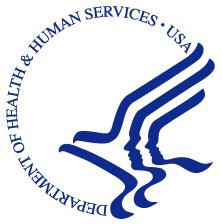 Administration for Children and FamiliesAdministration on Children, Youth and Families (ACYF)/ Family and Youth Services Bureau (FYSB)Standing Announcement for Family Violence Prevention and Services/ Grants to State Domestic Violence CoalitionsHHS-2021-ACF-ACYF-SDVC-1963                           Application Due Date:      45 Days from Publication Application Due Date:      March 31, 2022Application Due Date:      March 31, 2023DEPARTMENT OF HEALTH AND HUMAN SERVICES ADMINISTRATION FOR CHILDREN AND FAMILIESExecutive Summary:This announcement governs the proposed award of mandatory formula grants under the Family Violence Prevention and Services Act (FVPSA) to private Internal Revenue Service-designated 501(c)(3) non-profit State Domestic Violence Coalitions (SDVC). The purpose of these grants is: 1) to confirm the federal commitment to reducing domestic violence; 2) to urge states, localities, cities, and the private sector to improve the responses to and the prevention of domestic violence, and encourage stakeholders and service providers to plan toward an integrated service delivery approach that meets the needs of all victims, including those in underserved communities; 3) to provide for technical assistance and training relating to domestic violence programs; and 4) to increase public awareness about and prevention of domestic violence and increase the quality and availability of shelter and supportive services for victims of domestic violence and their dependents (45 CFR § 1370.20(a)). This announcement sets forth the application requirements, the application process, and other administrative and fiscal requirements for grants in fiscal years (FY) 2021, 2022, and 2023.Note: At this time, no SDVC is designated for the State of Florida. The Department of Health and Human Services (HHS) will make a determination pursuant to 45 CFR 1370.20 (e) and (f) to identify such an entity to serve in the coalition role, function, and purpose for the State of Florida. PROGRAM DESCRIPTION Statutory AuthorityAwards under this funding opportunity announcement (FOA) are authorized under 42 U.S.C. § 10411 et seq., FVPSA.DescriptionThis FVPSA FOA, administered through ACYF’s FYSB, is designed to assist coalitions in their efforts “to confirm the federal commitment to reducing domestic violence; to urge states, localities, cities, and the private sector to improve the responses to and the prevention of domestic violence and encourage stakeholders and service providers to plan toward an integrated service delivery approach that meets the needs of all victims, including those in underserved communities; to provide for technical assistance and training relating to domestic violence programs; and  to increase public awareness about and prevention of domestic violence and increase the quality and availability of shelter and supportive services for victims of domestic violence and their dependents” (45 CFR § 1370.20(a)).The purpose of a coalition is to provide education, support, and technical assistance to domestic violence service providers to enable the providers to establish and maintain shelter and supportive services for victims of domestic violence and their dependents; to serve as an information clearinghouse, primary point of contact, and resource center on domestic violence for the state; and to support the development of policies, protocols, and procedures to enhance domestic violence intervention and prevention in the state (45 CFR § 1370.20(b)(4)).Trauma-Informed Practices and InterventionsIn support of FYSB’s priorities, awards governed by this FOA and other current FY expenditures are designed to ensure that effective interventions and trauma-informed practices are in place to build skills and capacities that contribute to the healthy, positive, productive, functioning of individuals and families. An important component of promoting social and emotional well-being includes addressing the impact of trauma, which can have a profound effect on the overall functioning of victims of family violence, domestic violence, dating violence and their dependents.Coalitions are uniquely situated to provide support to domestic violence programs to ensure that trauma-informed interventions are at the core of working with victims and their children. As a part of trauma-informed programming, FVPSA requires that services must be provided voluntarily and that no condition may be applied for the receipt of emergency shelter (42 U.S.C. § 10408(d) (2)). Further, recipients cannot impose conditions for admission to shelter by applying inappropriate screening methods (45 CFR § 1370.10(b)(10)). As coalitions plan their training and technical assistance priorities, they must include responses that help support trauma-informed services among their member programs to ensure positive outcomes for all service populations. Coalitions are strongly encouraged to coordinate and collaborate with the FVPSA-funded resource centers that comprise the Domestic Violence Resource Network to infuse programs with best and promising practices on trauma-informed interventions. In particular, the National Center on Domestic Violence, Trauma, and Mental Health can be a valuable resource on accessible, culturally relevant, and trauma-informed responses to domestic violence and other lifetime trauma.Client ConfidentialityTo ensure the safety of adult, youth, and child victims of family violence, domestic violence, or dating violence and their families, FVPSA-funded programs must establish and implement policies and protocols for maintaining the confidentiality of records pertaining to any individual provided domestic violence services. Because it is required that the confidentiality of individuals receiving FVPSA services be protected, coalitions must include activities to ensure that local programs maintain confidentiality consistent with best practices in the field and applicable federal, state, tribal, and local requirements.FVPSA-funded programs cannot disclose any personally identifying information (PII) collected in connection with services; reveal PII without informed, written, reasonably time-limited consent; or require a victim to provide consent for release as a condition of eligibility for services (45 CFR § 1370.4(a)(1)–(3)). Recipients and sub-recipients may share non-personally identifying information, in the aggregate, regarding services to clients and demographic non-personally identifying information to comply with federal, state, or tribal reporting, evaluation, or data collection requirements (45 CFR § 1370.4(d)(1)).Coordinated and Accessible ServicesIt is essential that community service providers, including those serving or representing underserved communities, are involved in the design and improvements of intervention and prevention activities to ensure that services are welcoming and accessible. FVPSA requires both states and coalitions to work in partnership towards this goal (45 CFR § 1370.10(a)). As part of the FOA for FVPSA funding to states for shelter and supportive services, states are required to involve community-based organizations that primarily serve underserved populations, including culturally and linguistically specific populations, to determine how such populations can assist the states in serving unmet needs. States must also consult with, and provide for, the participation of SDVC and tribal coalitions in the state planning process, including planning and monitoring of the distribution and administration of subgrant programs and projects; and coordinating with SDVC needs assessments to identify service gaps or problems and to develop appropriate response plans and programs (45 CFR § 1370.10(a)). Coalitions are strongly encouraged to leverage the expertise of the National Network to End Domestic Violence (NNEDV) Capacity Technical Assistance Center, an FVPSA-funded resource center, regarding SDVC needs assessments and coordination with states on state planning. NNEDV provides comprehensive, specialized consultation, assistance, and training to coalitions, FVPSA Religious Freedom Restoration Act, and local programs to best address domestic violence victims' needs.Coalitions receiving funds under this FOA will assist states in identifying underserved populations to work with states to unify state planning with coalition needs assessment so that comprehensive culturally and linguistically specific services are provided (45 CFR § 1370.20(c)(1)(ii)). Coalitions are required to collaborate with service providers, community-based organizations, tribes and tribal organizations to address the needs of family violence, domestic violence, and dating violence victims, and their dependents, who are members of racial and ethnic minority populations and underserved populations (42 U.S.C. § 10411(d)(3) and (d)(8)).Coalition training and technical assistance priorities should focus on building the capacity of domestic violence programs within the state to provide inclusive and culturally relevant services for the underserved populations identified in their planning. Populations identified in planning should also be a part of determining the training and technical assistance priorities to improve the program's capacity to serve such populations. As coalitions undertake these activities, it is expected that the communities and populations noted above will be included in the coalitions’ boards, committees, and other activities to ensure they are part of the decision-making process to create and maintain fully coordinated and accessible services.Services must be widely accessible to all victims of family violence, domestic violence, dating violence, and their dependents to comply with federal law. Recipients must not discriminate on the basis of age, sex, disability, race, color, national origin, or religion (42 U.S.C. § 10406(c)(2)).No person shall on the ground of actual or perceived sex, including gender identity, be excluded from participation in, be denied the benefits of, or be subject to discrimination under any program or activity funded in whole or in part through FVPSA (45 CFR § 1370.5(a)). No person shall, on the ground of actual or perceived sexual orientation, be excluded from participation in, be denied the benefits of, or be subject to discrimination under any program or activity funded in whole or in part through FVPSA (45 CFR § 1370.5(c)).The HHS Office for Civil Rights provides guidance to recipients in complying with civil rights laws that prohibit discrimination. Please see https://www.hhs.gov/civil-rights/for-  providers/index.html.The grant recipient acknowledges its obligation to comply with 45 CFR § Part 87 “Equal Treatment For Faith-Based Organizations,” including the requirement that all faith-based or religious organizations are eligible, on the same basis as any other organization, to participate in this and any program for which they are otherwise eligible. Thus, the grantee agrees that when selecting service providers or sub-recipients, it will not discriminate for or against any organization on the basis of the organization's religious character or affiliation as indicated in 45 CFR § 87.3(a). For further information, visit https://www.acf.hhs.gov/administrative-and-national-policy-requirements#chapter-4. Religious Freedom Restoration Act, (42 U.S.C. § 2000bb et seq.) If you are a faith-based organization and feel that your exercise of religion would be substantially burdened by compliance with any of the terms and conditions of this grant award, you may contact the HHS Office for Civil Rights. Please contact the HHS Office for Civil Rights for more information about obligations and prohibitions under federal civil rights laws at https://www.hhs.gov/ocr/about-us/contact-us/index.html or call 1-800-368-1019 or TDD 1-800-537-7697.Recipients and sub-recipients are required to take reasonable steps to provide services to persons with limited English proficiency (i.e., individuals who do not speak English as their primary language and who have a limited ability to read, write, speak, or understand English, including deaf and hard-of-hearing persons). HHS also provides guidance to federal financial assistance recipients on meeting the legal obligation to take reasonable steps to provide meaningful access to federally assisted programs by persons with limited English proficiency. Please see http://www.hhs.gov/ocr/civilrights/resources/specialtopics/lep/index.html.Per 45 CFR § 1370.5(d), all FVPSA-funded services must be provided without requiring documentation of immigration status since FVPSA-funded services do not fall within the definition of federal public benefit that would require verification of immigration status. HHS provides guidance regarding access to HHS-funded services for immigrant survivors of domestic violence. See Domestic Violence Fact Sheet: Access to HHS-Funded Services for Immigrant Survivors of Domestic Violence and Joint Letter to Recipients of Federal Financial Assistance.Given the unique needs of victims of trafficking, FVPSA-funded programs are strongly encouraged to safely screen for and identify victims of human trafficking who are also victims or survivors of domestic violence or dating violence, and provide services that support their unique needs (45 CFR § 1370.10(d)). Human trafficking victims who are not also domestic or dating violence victims may be served in a shelter and nonresidential programs provided other funding mechanisms, such as funds from other federal programs, local programs, or private donors, are used to support those services.FVPSA Grantee MeetingsCoalitions are required to attend FVPSA-sponsored in-person and/or virtual conferences or meetings (which may include FVPSA’s Tribal Grantee meeting, FVPSA’s regional grantee meetings, peer-to-peer mentoring meetings, or FVPSA’s bi-annual grantee meetings) as directed by the FVPSA program throughout the grant’s project period. Grant recipients may send up to two participants for the in-person events, one of whom must be the coalition's Executive Director or a person whose job responsibility is similar to that of an Executive Director. Subsequent correspondence will advise grant recipients of the date, time, location or virtual platform, and additional information needed to attend any conference or meeting.DefinitionsFor the purpose of this FOA, tribes and tribal organizations are required to use the following definitions in carrying out FVPSA-funded programs and activities. Definitions include those expanded or clarified through language found in 45 CFR § 1370.2.Dating Violence: Violence committed by a person who is or has been in a social relationship of a romantic or intimate nature with the victim and where the existence of such a relationship shall be determined based on a consideration of the length of the relationship, the type of relationship, and the frequency of interaction between the persons involved in the relationship. This part of the definition reflects the definition also found in section 40002(a)(10) of the Violence Against Women Act (VAWA) (as amended), 34 U.S.C. § 12291(a), as required by FVPSA. Dating violence also includes but is not limited to the physical, sexual, psychological, or emotional violence within a dating relationship, including stalking. It can happen in person or electronically, and may involve financial abuse or other forms of manipulation that may occur between a current or former dating partner regardless of actual or perceived sexual orientation or gender identity.Domestic Violence: Felony or misdemeanor crimes of violence committed by a current or former spouse or intimate partner of the victim, by a person with whom the victim shares a child in common, by a person who is cohabitating with or has cohabitated with the victim as a spouse or intimate partner, by a person similarly situated to a spouse of the victim under the domestic or family violence laws of the jurisdiction receiving grant monies, or by any other person against an adult or youth victim who is protected from that person's acts under the domestic or family violence laws of the jurisdiction. This definition also reflects the statutory definition of ‘‘domestic violence’’ found in section 40002(a)(8) of VAWA (as amended), 34 U.S.C. § 12291(a). This definition also includes but is not limited to criminal or non-criminal acts constituting intimidation, control, coercion and coercive control, emotional and psychological abuse and behavior, expressive and psychological aggression, financial abuse, harassment, tormenting behavior, disturbing or alarming behavior, and additional acts recognized in other federal, tribal, state, and local laws as well as acts in other federal regulatory or sub-regulatory guidance. This definition is not intended to be interpreted more restrictively than FVPSA and VAWA but rather to be inclusive of other, more expansive definitions. The definition applies to individuals and relationships regardless of actual or perceived sexual orientation or gender identity.Family Violence: Any act or threatened act of violence, including any forceful detention of an individual, that results or threatens to result in physical injury and is committed by a person against another individual, to or with whom such person is related by blood or marriage, or is or was otherwise legally related, or is or was lawfully residing.As provided in the preamble of the notice for proposed rulemaking and in the response to comments found in the final rule (45 CFR Part 1370), in 1984, when FVPSA was first named and authorized, the term “family violence” was commonly used as synonymous with “domestic violence” (violence between intimate partners). Currently “family violence” is often used more broadly to encompass the diverse forms of violence that occur within families, including child maltreatment, domestic violence, and elder abuse. For clarity and in keeping with the historical FVPSA “family violence” interpretation, the term will continue to be used more narrowly and as interchangeable with “domestic violence.”Indian Tribe: Any Indian tribe, band, nation, or other organized group or community, including any Alaska Native village or regional or village corporation as defined in or established pursuant to the Alaska Native Claims Settlement Act (43 U.S.C. § 1601 et seq.), that is recognized as eligible for the special programs and services provided by the United States to Indians because of their status as Indians (25 U.S.C. § 5304).Intimate Partner Violence: A term used interchangeably with domestic violence or dating violence.Personally Identifying Information or Personal Information: Any individually identifying information for or about an individual, including information likely to disclose the location of a victim of domestic violence, dating violence, sexual assault, or stalking, regardless of whether the information is encoded, encrypted, hashed, or otherwise protected, including, a first and last name; a home or other physical address; contact information (including a postal, email or Internet protocol address, or telephone or facsimile number); a social security number, driver’s license number, passport number, or student identification number; and any other information, including date of birth, racial or ethnic background, or religious affiliation that would serve to identify any individual.Primary Prevention: Strategies, policies, and programs to stop both first-time perpetration and first-time victimization. Primary prevention is stopping domestic and dating violence before they occur. Primary prevention includes, but is not limited to: school-based violence prevention curricula, programs aimed at mitigating the effects on children of witnessing domestic or dating violence, community campaigns designed to alter norms and values conducive to domestic or dating violence, worksite prevention programs, and training and education in parenting skills and self-esteem enhancement.Primary-Purpose Domestic Violence Service Provider means an entity that operates a project of demonstrated effectiveness carried out by a non-profit, non-governmental, private entity, tribe, or tribal organization, that has as its project’s primary-purpose the operation of shelters and supportive services for victims of domestic violence and their dependents; or has as its project’s primary purpose counseling, advocacy, or self-help services to victims of domestic violence. Territorial domestic violence coalitions may include government-operated domestic violence projects as primary-purpose domestic violence service providers for complying with the membership requirement, provided that territorial coalitions can document providing training, technical assistance, and capacity-building of community-based and privately operated projects to provide shelter and supportive services to victims of family, domestic, or dating violence, with the intention of recruiting such projects as members once they are sustainable as primary-purpose domestic violence service providers.Secondary Prevention is identifying risk factors or problems that may lead to future family, domestic, or dating violence, and taking the necessary actions to eliminate the risk factors and the potential problem, and may include, but are not limited to, healing services for children and youth who have been exposed to domestic or dating violence, home visiting programs for high-risk families, and screening programs in health care settings.Shelter: The provision of temporary refuge in conjunction with supportive services in compliance with applicable state or tribal law or regulations governing the provision, on a regular basis, of shelter, safe homes, meals, and supportive services to victims of family violence, domestic violence, or dating violence, and their dependents. State and tribal law governing the provision of shelter and supportive services on a regular basis is interpreted by Administration for Children and Families (ACF) to mean, for example, the laws and regulations applicable to zoning, fire safety, and other regular safety, and operational requirements, including state, tribal, or local regulatory standards for certifying domestic violence advocates who work in shelter. This definition also includes emergency shelter and immediate shelter, which may include housing provision, rental subsidies, temporary refuge, or lodging in properties that could be individual units for families and individuals (such as apartments) in multiple locations around a local jurisdiction, tribe/reservation, or state; such properties are not required to be owned, operated, or leased by the program. Temporary refuge includes a residential service, including shelter and off-site services such as hotel or motel vouchers or individual dwellings, which is not transitional or permanent housing, but must also provide comprehensive supportive services. The mere act of making a referral to shelter or housing shall not itself be considered provision of shelter. Should other jurisdictional laws conflict with this definition of temporary refuge, the definition which provides more expansive housing accessibility governs.State Domestic Violence Coalition means a statewide, non-governmental, non-profit 501(c)(3) organization whose membership includes a majority of the primary-purpose domestic violence service providers in the state; whose board membership is representative of these primary - purpose domestic violence service providers and that may include representatives of the communities in which the services are being provided in the state; that has as its purpose to provide education, support, and technical assistance to such service providers to enable the providers to establish and maintain supportive services and to provide shelter to victims of domestic violence and their children. SDVC also serves as an information clearinghouse, primary point of contact, and resource center on domestic violence for the state and supports the development of policies, protocols and procedures to enhance domestic violence intervention and prevention in the state/territory.Subaward: An award provided by a pass-through entity to a sub-recipient for the sub-recipient to carry out part of a federal award received by the pass-through entity. It does not include payments to a contractor or payments to an individual that is a beneficiary of a federal program. A subaward may be provided through any form of legal agreement, including an agreement that the pass-through entity considers a contract (45 CFR § 75.2).Subgrant: Has the same meaning as subaward.Supportive Services: Services for adult and youth victims of family violence, domestic violence, or dating violence, and their dependents that are designed to meet the needs of such victims and their dependents for short-term, transitional, or long-term safety and recovery. Supportive services include, but are not limited to: direct and/or referral-based advocacy on behalf of victims and their dependents, counseling, case management, employment services, referrals, transportation services, legal advocacy or assistance, child care services, health, behavioral health and preventive health services, culturally and linguistically appropriate services, and other services that assist victims or their dependents in recovering from the effects of the violence. To the extent not already described in this definition, supportive services also include but are not limited to other services identified in FVPSA at 42 U.S.C. § 10408(b)(1)(A)-(H). Supportive services may be directly provided by recipients and/or by providing advocacy or referrals to assist victims in accessing such services.Tribal Organization: The recognized governing body of any Indian tribe; any legally established organization of Indians that is controlled, sanctioned, or chartered by such governing body or is democratically elected by the adult members of the Indian community to be served by such organization and that includes the maximum participation of Indians in all phases of its activities; provided that, in any case where a contract is let or grant made to an organization to perform services benefiting more than one Indian tribe, the approval of each such Indian tribe shall be a prerequisite to the letting or making of such contract or grant (25 U.S.C. § 5304).Tribe: A reference to Indian tribe used for brevity.Underserved Populations: Populations who face barriers in accessing and using victim services, and includes populations underserved because of geographic location, religion, sexual orientation, gender identity, underserved racial and ethnic populations, and populations underserved because of special needs including language barriers, disabilities, immigration status, and age. Individuals with criminal histories due to victimization and individuals with substance use disorders and mental health issues are also included in this definition. The reference to racial and ethnic populations is primarily directed toward racial and ethnic minority groups (as defined in section 1707(g) of the Public Health Service Act (42 U.S.C. § 300(u-6)(g)), which means American Indians (including Alaska Natives, Eskimos, and Aleuts); Asian American; Native Hawaiians and other Pacific Islanders; Blacks and Hispanics. The term “Hispanic” or “Latino” means individuals whose origin is Mexican, Puerto Rican, Cuban, Central or South American, or any other Spanish speaking country. This underserved populations’ definition also includes other population categories determined by the Secretary or the Secretary’s designee to be underserved.FEDERAL AWARD INFORMATIONSubject to the availability of federal appropriations and as authorized by law, ACF will make available in fiscal years 2021, 2022, and 2023 grants to the designated SDVCs described in this FOA. Of the amount appropriated according to 42 U.S.C. § 10403(a)(1) of the FVPSA and that is not reserved under 42 U.S.C. § 10403(a)(2)(A)(i), 10 percent will be available to fund one coalition in each of the 50 states, the Commonwealth of Puerto Rico, the District of Columbia, and in each of the U.S. Territories (Guam, U.S. Virgin Islands, Commonwealth of the Northern Mariana Islands, and American Samoa). In FY 2020, ACF awarded $4,500,000 to state and territorial coalitions. In separate announcements, ACF allocates 10 percent of the foregoing appropriation to tribes and tribal organizations for the establishment and operation of shelters, safe houses, and the provision of supportive services; and 70 percent of the amount appropriated to state agencies for immediate shelter, supportive services, and prevention activities. Additionally, ACF provides funding for multi-year FVPSA discretionary grants to the National Indian Resource Center Addressing Domestic Violence and Safety for Indian Women; the National Domestic Violence Resource Center; four Special Issue Resource Centers; three Culturally Specific Special Issue Resource Centers; the Alaska Native Tribal Resource Center on Domestic Violence; two Capacity Building Centers; demonstration grants under the Specialized Services for Abused Parents and Their Children program; and the National Domestic Violence Hotline.Expenditure PeriodThe project period for awards made under this announcement is 24 months. Recipients must address their scheduled activities for the 24-month project period.ELIGIBILITY INFORMATIONTo be eligible to receive funds under this FOA, an organization must be designated by HHS as a statewide, non-governmental, non-profit 501(c)(3) domestic violence coalition as of the date of this announcement. A list of the HHS-designated coalitions can be found in Appendix B.Per FVPSA regulations at 45 CFR § 1370.20(e):In cases in which two or more organizations seek designation, the designation of each State’s individual Coalition is within the exclusive discretion of HHS. HHS will determine which applicant best fits statutory criteria, with particular attention paid to the applicant’s documented history of effective work, support of primary-purpose domestic violence service providers and programs that serve underserved populations, coordination and collaboration with the State government, and capacity to accomplish the FVPSA-mandated role of a Coalition.To obtain and maintain HHS designation, the organization must meet the following criteria (45 CFR 1370.20(b): The membership of the coalition includes a majority of the primary-purpose domestic violence service providers operating in the state (see Section I. Funding Opportunity Announcement/Definitions). A coalition may include member representatives from Indian tribes and tribal organizations. Tribes have special sovereign status and, as such, collaborations with them must include the opportunity for coalition membership provided they meet general membership eligibility requirements and ensure that there are no impediments to their membership given their special sovereign status (45 CFR § 1370.20(b)(1)).In addition, the board membership of the coalition must be representative of such programs, and may include representatives of communities in which the services are being provided in the state (45 CFR § 1370.20(b)(1) and (b)(2)). In order for statewide needs assessments and other organizational and state planning to be fully informed directly by stakeholders from diverse communities, it is expected that the Coalition Board of Directors will reflect the cultural, racial, and ethnic populations that the coalition serves throughout the state.Financial sustainability of coalitions, as independent, autonomous non-profit organizations, also must be supported by their membership, including those member representatives on the Coalitions’ Boards of Directors (45 CFR § 1370.20 (b)(3)).Coalitions must provide education, support, and technical assistance to such service providers to enable the providers to establish and maintain shelter and supportive services for victims of domestic violence and their dependents; and to serve as an information clearinghouse, primary point of contact, and resource center on domestic violence for the state; and support the development of policies, protocols, and procedures to enhance domestic violence intervention and prevention in the state (45 CFR § 1370.20 (b)(4)).Information about Identifying an SDVC for the State of FloridaAt this time, no SDVC is designated for the State of Florida. HHS will make a determination pursuant to 45 CFR 1370.20 (e) and (f) to serve in the coalition role, function, and purpose for the State of Florida as defined in 45 CFR § 1370.20(b). Under 45 CFR § 1370.20(e), HHS retains exclusive discretion to designate each State’s Coalition. As part of this process, per 45 CFR 1370.20 (f), HHS will seek individual feedback from domestic violence service providers, community stakeholders, State leaders, and representatives of underserved populations and culturally and linguistically specific populations to identify an existing organization that can serve as the coalition or to develop a new organization. HHS will determine which entity best fits the statutory criteria, with particular attention paid to the entity’s documented history of effective work, support of primary purpose domestic violence service providers and programs that serve underserved populations, coordination and collaboration with the State government, and capacity to accomplish the FVPSA-mandated role of a coalition.  Once an organization has been identified, the entity must apply for designation and funding following steps determined by the Secretary, i.e., as detailed in this FOA. Additional Information on EligibilityDUNS Number and System for Award Management Eligibility Requirements (SAM.gov)All applicants must have a Data Universal Numbering System (DUNS) Number (http:// fedgov. dnb.com /webform) and an active registration with the System for Award Management (SAM.gov/www.sam.gov).Obtaining a DUNS Number may take 1 to 2 days.All applicants are required to maintain an active SAM.gov registration until the application process is complete. If a grant is awarded, registration at SAM.gov must be active throughout the life of the award.Plan ahead. Allow at least 10 business days after you submit your registration to become active in SAM.gov and at least an additional 24 hours before that registration information is available in other government systems, i.e., Grants.gov.This action should allow you time to resolve any issues that may arise. Failure to comply with these requirements may result in your inability to submit your application through Grants.gov or prevent the award of a grant. Applicants should maintain documentation (with dates) of their efforts to register for or renew registration at SAM.gov. User Guides are available under the “Help” tab at https://www.sam.gov.HHS requires all entities that plan to apply for, and ultimately receive, federal grant funds from any HHS agency or receive subawards directly from recipients of those grant funds to:Be registered in SAM.gov before submitting an application or plan;Maintain an active SAM.gov registration with current information at all times during which it has an active award or an application or plan under consideration by an OPDIV; andProvide its active DUNS number in each application or plan it submits to the OPDIV.ACF is prohibited from making an award until an applicant has complied with these requirements. At the time an award is ready to be made if the intended recipient has not complied with these requirements, ACF may take the following actions:Determine that the applicant is not qualified to receive an award; andUse that determination as a basis for making an award to another applicant.APPLICATION AND SUBMISSION INFORMATION Application Submission RequirementsMandatory grant recipients are required to use the Online Data Collection System (OLDC) to submit the Application for Federal Assistance SF-424 Mandatory Form (SF-424M) and upload all required documents. The form is available to applicants and recipients at  http://www.grants.gov/web/grants/forms/sf-424-mandatory-family.html. ACF will not accept paper applications, or those submitted via email or facsimile, without a waiver.Request an Exemption from Required Electronic SubmissionACF recognizes that some of the recipient community may have limited or no Internet access and/or limited computer capacity that may prohibit uploading large files to the Internet through the OLDC system. To accommodate such recipients, ACF is instituting an exemption procedure, on a case-by-case basis, that will allow such recipients to submit hard copy state and tribal plans and reporting forms by the United States Postal Service, hand-delivery, recipient courier, overnight/express mail couriers, or other representatives of the recipient.Additionally, on a case-by-case basis, ACF will consider requests to accept hard copy submissions of state and tribal plans and reporting forms when circumstances such as natural disasters occur (floods, hurricanes, etc.), or when there are widespread disruptions of mail service, or in other rare cases that would prevent electronic submission of the documents. Recipients will be required to submit a written statement to ACF that the recipient qualifies for an exemption under one of these grounds: lack of Internet access; or limited computer capacity that prevents the uploading of large files to the Internet; the occurrence of natural disasters (floods, hurricanes, etc.); or when there are widespread disruptions of mail service; or in other rare cases that would prevent electronic submission of the documents.Exemption requests will be reviewed, and the recipient will be notified of a decision to approve or deny the request. Requests should state if the exemption is for submission of the SF-424M and state and/or tribal plan, Performance Progress Reports (PPR), or Federal Financial Reports (FFR). The written statement must be sent to FYSB (for SF-424M and state and/or tribal plan, and PPR exemption requests) and/or ACF’s Grants Management Office (for FFR exemption requests): the points of contact for each office are shown in Section VI. HHS Awarding Agency Contact(s). Requests must be received on or before the due date for applications listed in this FOA. Exemption requests may be submitted by regular mail or by email.In all cases, the decision to allow an exemption to accept submission of hard copy state and tribal plans, and reporting forms will rest with FYSB and/or ACF’s Office of Grants Management. Exemptions apply only to the federal FY in which they are received and approved. If an exemption is necessary for a future federal FY, a request must be submitted during each federal FY for which an exemption is necessary.Forms, Assurances, and CertificationsUnder this announcement, applicants seeking financial assistance must submit the listed SFs, assurances, and certifications. All required SFs, assurances, and certifications are available at the Grants.gov Forms Repository.The Project DescriptionThe application, including all required forms, assurances, and certifications, must be signed and submitted by the Executive Director of the coalition or the official designated with signature authority on behalf of the coalition (i.e., authorized representative). The application must contain the following information in the specific order below using the chart format as shown below (or similar charts, including the “yes” and “no” boxes as indicated to provide the required assurances. Please label each item in the chart with the corresponding number from this FOA where applicable.) A signed cover letter on the applicant’s letterhead Include the name, email address, and phone number of the Executive Director and/or other authorized representative. Provide the name, email address, and phone number for an alternate person designated to receive updates, announcements, or other information related to FVPSA programming on behalf of the coalition.To demonstrate the coalition’s status as a private, non-profit entity, a copy of a currently valid 501(c)(3) certification letter from the Internal Revenue Service (IRS), or a copy of the coalition’s listing in the IRS’ most recent list of tax-exempt organizations described in 26 U.S.C.§ 501(c)(3) of the IRS code.To demonstrate compliance with 42 U.S.C. § 10402(11)(A):a current list of the organizations providing domestic violence services in the state; a list of the primary-purpose domestic violence services providers in the state; and, the applicant’s current membership list by organization, including a notation of culturally specific organizations represented in the membership structure using the following format:To demonstrate compliance with 42 U.S.C. § 10402(11)(B), include:a current list of the applicant’s Board of Directors; the name of each individual that serves as a representative/member, including their organizational affiliation, and if they are an officer of the Board, their title using the following format:A description of the following required activities funded in whole or in part with FVPSA grant funds. The description shall include the goals and objectives, timeline for completion (please provide specific dates when possible), and anticipated outcomes/outputs using the following format:With respect to confidentiality, a description of the coalitions:organizational policies and procedures to maintain victim confidentiality;activities, training, and/or technical assistance to support member programs’ confidentiality practices to support victim safety; andactivities undertaken with the FVPSA state administrator to ensure victim confidentiality in FVPSA- funded domestic violence programs.All applicants are required to submit: line-item project budget, budget justification, and Budget Information Standard Form, SF-424A. The budget justification consists of a budget narrative and a line-item budget detail that includes detailed calculations for "object class categories" identified on the Budget Information Standard Form. Project budget calculations must include estimation methods, quantities, unit costs, and other similar quantitative detail sufficient to duplicate the calculation. The budget narrative should describe how the categorical costs are derived and discuss the necessity, reasonableness, and allocation of the proposed costs.Budget- GeneralUse the following guidelines for preparing the budget and budget justification. ACF suggests that budget amounts and computations are presented in the following columnar format: first column, object class categories; second column, federal budget; next column(s), non-federal budget(s); and last column, total budget. The budget justification must be in a narrative form.PersonnelDescription: Costs of employee salaries and wages.Justification: Identify the positions that will be supported with FVPSA funds. For each staff person provide the title, time commitment to the project in months and time commitment to the project as a percentage or full-time equivalent, annual salary, grant salary, and wage rates. Do not include the costs of consultants, personnel costs of delegate agencies, or of specific project(s) and/or businesses to be financed by the applicant. Contractors and consultants should not be placed in this category.Fringe BenefitsDescription: Costs of employee fringe benefits unless treated as part of an approved indirect cost rate.Justification: Provide a breakdown of the amounts and percentages that comprise fringe benefit costs such as health insurance, Federal Insurance Contributions Act taxes, retirement insurance, and taxes.TravelDescription: Costs of out-of-state or overnight project-related travel by employees of the applicant organization. Do not include in-state travel or consultant travel.Justification: For each trip, show the total number of traveler(s); travel destination; duration of the trip; per diem; mileage allowances, if privately owned vehicles will be used to travel out of town; and other transportation costs and subsistence allowances. The applicant must set aside FVPSA funds for travel expenses for at least one, but up to two, staff to attend the annual FVPSA grantee meeting, regional meetings, or other FVPSA meetings.EquipmentDescription: "Equipment" means an article of nonexpendable, tangible personal property having a useful life of more than 1 year per unit and an acquisition cost that equals or exceeds the lesser of: (a) the capitalization level established by the organization for the financial statement purposes, or (b) $5,000. Acquisition cost means the net invoice unit price of an item of equipment, including the cost of any modifications, attachments, accessories, or auxiliary apparatus necessary to make it usable for the purpose for which it is acquired. Ancillary charges, such as taxes, duty, protective in-transit insurance, freight, and installation, shall be included in or excluded from acquisition cost in accordance with the applicant organization's regular written accounting practices.Justification: For each type of equipment requested, applicants must provide a description of the equipment; the cost per unit; the number of units; the total cost; and a plan for the use of the equipment in the project; as well as a plan for the use, and/or disposal of, the equipment after the project ends. An applicant organization that uses its a definition for equipment other than the one described above should provide a copy of its policy or section of its policy that includes the equipment definition.SuppliesDescription: Costs of all tangible personal property other than that included under the Equipment category. This includes office and other consumable supplies with a per-unit cost of less than $5,000.Justification: Specify general categories of supplies and their costs. Show computations and provide other information that supports the amount requested.ContractualDescription: Costs of all contracts for services and goods except those that belong under other categories such as equipment, supplies, construction, etc. Include third-party evaluation contracts, if applicable, and contracts with secondary recipient organizations (with budget detail), including delegate agencies and specific project(s) and/or businesses to be financed by the applicant. This area is not for individual consultants.Justification: Demonstrate that all procurement transactions will provide, to the maximum extent, practical, open, and free competition. Recipients and sub-recipients must justify any anticipated procurement action expected to be awarded without competition and expected to exceed the simplified acquisition threshold fixed by 41 U.S.C. § 134, as amended by 2 CFR Part 200.88, and currently set at $250,000. Recipients may be required to make pre-award review and procurement documents, such as requests for proposals or invitations for bids, independent cost estimates, etc., available to ACF.Note: Whenever the applicant intends to delegate part of the project to another agency, the applicant must provide a detailed budget and budget narrative for each contractor/sub-contractor, by agency title, along with the same supporting information referred to in these instructions. If the applicant plans to select the contractors/sub-contractors post-award and a detailed budget is not available at the time of application, the applicant must provide information on the nature of the work to be delegated, the estimated costs, and the process for selecting the delegate agency.OtherDescription: Enter the total of all other costs. Such costs, where applicable and appropriate, may include but are not limited to: consultant costs; local travel; insurance; food (when allowable); medical and dental costs (non-contractual); professional services costs (including audit charges); space and equipment rentals; printing and publication; computer use; training costs, such as tuition and stipends; staff development costs; and administrative costs.Justification: Provide computations, a narrative description, and a justification for each cost under this category.Indirect ChargesDescription: Total amount of indirect costs. This category should be used only when the applicant currently has an indirect cost rate approved by HHS or another cognizant federal agency.Justification: An applicant that will charge indirect costs to the grant must enclose a copy of the current rate agreement. If the applicant organization is in the process of initially developing or renegotiating a rate, upon notification that an award will be made, it should immediately develop a tentative indirect cost rate proposal based on its most recently completed FY, in accordance with the cognizant agency's guidelines for establishing indirect cost rates, and submit it to the cognizant agency. Applicants awaiting approval of their indirect cost proposals may also request indirect costs. When an indirect cost rate is requested, those costs included in the indirect cost pool should not be charged as direct costs to the grant. Also, if the applicant is requesting a rate that is less than what is allowed under the program, the authorized representative of the applicant organization must submit a signed acknowledgement that the applicant is accepting a lower rate than allowed.Paperwork Reduction DisclaimerConsistent with the PRA of 1995 (44 U.S.C. §§ 3501-3521), under this FOA, FYSB will not conduct or sponsor, and a person is not required to respond to a collection of information covered by such Act, unless it displays a currently valid OMB control number. The described PPR information collection is approved under OMB control #0970-0280, expiration date March 31, 2021. Funding RestrictionsSpecial Note: The Departments of Labor, Health and Human Services, and Education, and Related Agencies Appropriations Act, 2021 and Consolidated Appropriations Act, 2021, (Division H, Title II, Sec. 202), limits the salary amount that may be awarded and charged to ACF grants and cooperative agreements. Award funds issued under this announcement may not be used to pay the salary of an individual at a rate in excess of Executive Level II. The Executive Level II salary of the "Rates of Pay for the Executive Schedule" is $199,300. This amount reflects an individual's base salary exclusive of fringe benefits and any income that an individual may be permitted to earn outside of the duties of the applicant organization. This salary limitation also applies to subawards and subcontracts under an ACF grant or cooperative agreement. Please see Appendix A, Assurance of Compliance with Grant Requirements, for additional program-specific funding restrictions.AWARD ADMINISTRATION INFORMATION Administrative and National Policy RequirementsFor the terms and conditions that apply to all mandatory grants and ACF program-specific terms and conditions, go to ACF Terms and Conditions and FVPSA specific terms and conditions.ReportingRecipients are required to submit post-award performance progress reports and financial reports. Program reporting forms for mandatory grant programs must be submitted electronically through the OLDC via https://home.grantsolutions.gov/home/.  Financial reporting forms must be submitted electronically to the Division of Payment Management through the Payment Management System (PMS). Paper copies will not be accepted. Please see Section IV. APPLICATION AND SUBMISSION INFORMATION for more information on required electronic submission, as well as exemption from this requirement.Performance Progress Reports (PPR)Recipients are required to submit an annual PPR describing the activities carried out and an evaluation of the effectiveness of those activities in achieving the purposes of the grant (42 U.S.C. § 10411(g)). A copy of the required PPR can be found at https://www.acf.hhs.gov/fysb/resource/ppr-fvpsa-coalitionsPPRs are due on an annual basis at the end of the calendar year (December 29) and will cover the 12 months from October 1 through September 30 of the current FY. Recipients must submit their reports online through the OLDC system at http://www.GrantSolutions.gov .HHS may suspend funding for an approved application if any applicant fails to submit an annual performance report or if the funds are expended for purposes other than those set forth under this FOA.Note: Consistent with the PRA of 1995 (44 U.S.C. §§ 3501-3521), under this FOA, FYSB will not conduct or sponsor, and a person is not required to respond to a collection of information covered by such Act, unless it displays a currently valid OMB control number. The described PPR information collection is approved under OMB control #0970-0280, expiration date March 31, 2021. Federal Financial Reports (FFR)Recipients must submit FFRs through the HHS PMS for each grant award using the SF-425. The following table lists the due dates for the first and final FFR for FY 2021, FY 2022, and FY 2023 grant awards.In addition, a separate, quarterly financial report must be submitted electronically through the PMS using the SF-425.Note: It is the applicant’s responsibility to ensure that FVPSA is made aware of any changes to the authorizing official and/or contact person that occur at any time during the entire application process. Applicants must ensure that the authorizing official has warranted access to OLDC for persons who need to apply.FFATA Subaward and Executive CompensationAwards issued as a result of this funding opportunity may be subject to the Transparency Act subaward and executive compensation reporting requirements of 2 CFR Part 170. See ACF’s Award Term for Federal Financial Accountability and Transparency Act (FFATA) Subaward and Executive Compensation Reporting Requirement implementing this requirement and additional award applicability information.ACF has implemented the use of the Tangible Property Report - SF-428 and the Real Property Status Report - SF-429 for all recipients. Both SFs are available at https://www.grants.gov/forms/post-award-reporting-forms.html.HHS AWARDING AGENCY CONTACT(S) Program Office ContactHHS Region IRegion I:	Maine, Vermont, New Hampshire, Massachusetts, Rhode Island, Connecticut Contact: 	Damien Frierson, Senior Program SpecialistPhone:	202-205-8657Email:	Damien.Frierson@acf.hhs.gov HHS Region IIRegion II:	New York, New Jersey, Puerto Rico, U.S. Virgin IslandsContact: 	Maurice Hendrix, Senior Program SpecialistPhone:	202-690-5589Email:	Maurice.Hendrix@acf.hhs.govHHS Region IIIRegion III:	 Pennsylvania, West Virginia, Delaware, Maryland, District of Columbia, VirginiaContact:	Tya Johnson, Senior Program Specialist Phone:	(202) 690-7862Email:	Tya.Johnson@acf.hhs.govHHS Regions IVRegion IV:	North Carolina, South Carolina, Kentucky, Tennessee, Georgia, Mississippi, Alabama, FloridaContact: 	Jacqueline Sanchez-Perez, Senior Program SpecialistPhone:	202-401-9346Email:	Jacqueline.Sanchez-Perez@acf.hhs.govHHS VRegion V:	Minnesota, Wisconsin, Michigan, Illinois, Indiana, OhioContact:	Brian Pinero, Program Specialist Phone:	202-401-5524Email:	Brian.Pinero@acf.hhs.gov HHS Region VIRegion VI:	New Mexico, Oklahoma, Arizona, Texas, LouisianaContact: 	Katherine Cloutier, Senior Program SpecialistPhone:	202-260-5738Email:	Katherine.Cloutier@acf.hhs.govHHS Region VIIRegion VII:	Iowa, Missouri, Kansas, NebraskaContact: 	Tondala Gass, Senior Program SpecialistPhone:	202-690-1216Email:	Tondala.Gass@acf.hhs.govHHS Regions VIIIRegion VIII:	Montana, North Dakota, South Dakota, Wyoming, Utah, ColoradoContact:	Tya Johnson, Senior Program Specialist Phone:	(202) 690-7862Email:	Tya.Johnson@acf.hhs.govHHS Regions IX Region IX: 	Nevada, California, Arizona, Hawaii, American Samoa, Northern Mariana  	Islands, Micronesia, Guam, Marshall Islands, PalauContact: 	Mao Yang, Senior Program SpecialistPhone:	202-401-6465Email:	Mao.Yang@acf.hhs.govRegion IX:	  Tribes 	Contact: 	Betty Johnson Program SpecialistPhone:	202-2054866Email:	Betty.Johnson@acf.hhs.govHHS Region XRegion X: 	Alaska, Oregon, Idaho, WashingtonContact:	Shena Williams, Senior Program Specialist Phone:	202-205-5932Email:	Shena.Williams@acf.hhs.govGrants Management ContactHHS Regions I, II, and IVRegion I:	Maine, Vermont, New Hampshire, Massachusetts, Rhode Island, ConnecticutRegion II:	New York, New Jersey, Puerto Rico, U.S. Virgin IslandsRegion IV:	North Carolina, South Carolina, Kentucky, Tennessee, Georgia, Mississippi, 		Alabama, FloridaContact:	George Barnwell, Grants Management OfficerPhone:	617-565-1403Email:	George.Barnwell@acf.hhs.gov HHS Region III, VI, and VIIRegion III:	Pennsylvania, West Virginia, Delaware, Maryland, District of Columbia, 	VirginiaRegion VI:	New Mexico, Oklahoma, Arizona, Texas, LouisianaRegion VII:	Iowa, Missouri, Kansas, NebraskaContact:	Janice Realeza, Grants Management OfficerPhone:		215-861-4007Email:		Janice.Realeza@acf.hhs.govHHS Region V, VIII, IX, and XRegion V:	Minnesota, Wisconsin, Michigan, Illinois, Indiana, OhioRegion VIII:	Montana, North Dakota, South Dakota, Wyoming, Utah, ColoradoRegion IX:	Nevada, California, Arizona, Hawaii, America Samoa, Northern Mariana, Micronesia, Guam, Marshall Islands, PalauRegion X: 	Alaska, Washington, Idaho, OregonContact: Margaret Dixon Harrell, Grants Management OfficerPhone: 312-353-4720Email: Margaret.harrell@acf.hhs.gov AppendicesAppendix A, Assurance of Compliance with Grant Requirements, must be signed and submitted as part of the application.Appendix B, SDVC as Designated by the HHS, ACF, ACYF as of January 2020, is provided for reference.Appendix A - Assurance of Compliance with Grant RequirementsBy signing and submitting this document, the applicant or grantee agrees to comply with all the Family Violence Prevention and Services Act (FVPSA) requirements, including, but not limited to, the following conditions imposed by the FVPSA at 42 U.S.C § 10401 et seq. and 45 CFR Part 1370.The applicant will use grant funds awarded under the FVPSA for administration and operations to further the purposes of family violence, domestic violence, and dating violence (as defined in 42 U.S.C. § 10402(2), (3), and (4)).The applicant will use grant funds to work with local family violence, domestic violence, and dating violence service programs and providers of direct services to encourage appropriate and comprehensive responses to family violence, domestic violence, and dating violence against adults or youth within the state (42 U.S.C. § 10411(d)(1)).The applicant will undertake and develop procedures to participate in the planning and monitoring of the distribution of FVPSA state subgrants and subgrant funds (42 U.S. C. § 10411(d)(2)), as well as the administration of FVPSA state-funded grant programs and projects.The applicant will use grant funds to work in collaboration with service providers and community-based organizations to address the needs of family violence, domestic violence, and dating violence victims, and their dependents, who are members of racial and ethnic minority populations and underserved populations (42 U.S.C. § 10411(d)(3)).The applicant will use grant funds to collaborate with and provide information to entities in such fields as housing, health care, mental health, social welfare, or business to support the development and implementation of effective policies, protocols, and programs that address the safety and support needs of adult and youth victims of family violence, domestic violence, or dating violence (42 U.S.C. § 10411(d)(4)).The applicant will use grant funds to encourage appropriate responses to cases of family violence, domestic violence, or dating violence against adults or youth, including working with judicial and law enforcement agencies (42 U.S.C. § 10411(d)(5)). However, the grantee receiving funds under the FVPSA is not required to use funds received under the FVPSA if it provides an annual assurance to ACYF/FYSB that the grantee is: (1) using funds received under the Violence Against Women Act for State Domestic Violence Coalitions for activities, collaboration, and coordination with judicial and law enforcement officers (§ 2001(c)(1)) of the Omnibus Crime Control and Safe Streets Act of 1968, 34U.S.C. § 104411); and, (2) coordinating the activities carried out by the coalition with the state’s STOP (Services, Training, Officers, Prosecutors) activities pursuant to the Violence Against Women Act (part T of title I of the Omnibus Crime Control and Safe Streets Act of 1968, 34 U.S.C. § 10441et seq.) that addresses those purposes (42 U.S.C. § 10411(e)).The applicant will use grant funds to work with family law judges, criminal court judges, child protective service agencies, and children’s advocates to develop appropriate responses to child custody and visitation issues in cases of child exposure to family violence, domestic violence, or dating violence in cases in which – (1) family violence, domestic violence, or dating violence is present; and (2) child abuse is present (42 U.S.C. § 10411(d)(6)). However, the grantee receiving funds under the FVPSA is not required to use funds received under the FPVSA if it provides an annual assurance to ACYF/FYSB that the grantee is: (1) using funds received under the Violence Against Women Act for State Domestic Violence Coalitions to address activities, training, and collaborations with family and court judges, child welfare agencies, and children’s advocates, as well as responding to child custody and visitation issues when family violence, domestic violence, or dating violence are present, and child abuse is present (§ 2001(c)(1)) of the Omnibus Crime Control and Safe Streets Act of 1968, (34 U.S.C. § 10441 ); and, (2) coordinating the activities carried out by the coalition with the State’s STOP activities under part T of title I of the Omnibus Crime Control and Safe Streets Act of 1968 (34 U.S.C. § 10441et. seq.) that addresses those purposes (42 U.S.C. § 10411(e)).The applicant will use grant funds to provide information to the public about prevention of family violence, domestic violence, and dating violence, including information targeted to underserved populations (42 U.S.C. § 10411(d)(7)).The applicant will use grant funds to collaborate with Indian tribes and tribal organizations (and corresponding Native Hawaiian groups or communities) to address the needs of Indian (including Alaska Native) and Native Hawaiian victims of family violence, domestic violence, or dating violence, as applicable in the state (42 U.S.C. § 10411(d)(8)).The applicant will not discriminate on the basis of age, actual or perceived sex, actual or perceived gender identity, actual or perceived sexual orientation, disability, race, color, national origin, or religion (42 U.S.C. § 10406 (c)(2)), (45 CFR § 1370.5 (a)), and (45 CFR § 1370.5 (c)).The applicant has established policies, procedures, and protocols to ensure compliance with the provisions of 42 U.S.C. § 10406(c)(5) regarding non-disclosure of confidential or private information.Pursuant to 42 U.S.C. § 10406(c)(5), the applicant will comply with requirements imposed by that section, which include, but are not limited to: (1) the grantee will not disclose any personally identifying information collected in connection with services requested (including services utilized or denied), through the grantee’s funded activities, or reveal personally identifying information without informed, written, reasonably time- limited consent by the person about whom information is sought, whether for the FVPSA-funded activities or any other federal or state program and in accordance with 42 U.S.C. § 10406(c)(5)(B)(ii); (2) the grantee will not release information compelled by statutory or court order unless adhering to the requirements of 42 U.S.C. §10406(c)(5)(C); (3) the grantee may share non-personally identifying information in the aggregate for the purposes enunciated in 42 U.S.C. § 10406(c)(5)(D)(i) as well as for other purposes found in 42 U.S.C. § 10406(c)(5)(D)(ii) and (iii).The applicant will not use grant funds, directly or indirectly, to influence the issuance, amendment, or revocation of any Executive Order or similar legal document by any federal, state, or local agency, or to undertake to influence the passage or defeat of any legislation by the Congress, or any state or local legislative body, or state proposals by initiative petition, except where representatives of the coalition are testifying or making other appropriate communications when formally requested to do so by a legislative body, a committee, or a member of such organization, or in connection with legislation or appropriations directly affecting the activities of the coalition or any member of the coalition (42 U.S. C. § 10411(f)).Printed Name and Title of Authorized OfficialSignature of Authorized OfficialDate SignedName of State Domestic Violence CoalitionAPPENDIX B - State Domestic Violence Coalitions as Designated by the U.S. Department of Health and Human Services, Administration for Children and Families, Administration on Children, Youth and Families as of December 2020Last updated 12/11/2020Program Office:Administration on Children, Youth and Families (ACYF), Family and Youth Services Bureau (FYSB)Funding Opportunity Title:Standing Announcement for Family Violence Prevention and Services/Grants to State Domestic Violence CoalitionsAnnouncement Type:MandatoryFunding Opportunity Number: HHS-2021-ACF-ACYF-SDVC-1963CFDA Number:93.591    Due Date for Applications:45 Days from Publication March 31, 2022March 31, 2023Forms/CertificationsDescriptionWhere FoundSF-424M (Mandatory Form)This is a required Standard Form.Application for Federal Assistance - MandatoryAvailable at http://www.grants.gov/web/grants/for  ms/sf-424-mandatory-family.html.Certification Regarding Lobbying (Grants.gov Lobbying Form)Required of all applicants at the time of their application. If not available at the time of the application, it must be submitted before the award of the grant.Available at https://www.grants.gov/web/grants/forms/sf-424-mandatory-family.html.Disclosure of Lobbying Activities –SF-LLLOnly required if any funds have been paid or will be paid to any person for influencing or attempting to influence an officer or employee of any agency, a Member of Congress, an officer or employee of Congress, or an employee of a Member of Congress in connection with this commitment providing for the United States to insure or guarantee a loan, the applicant shall complete and submit the SF-LLL, "Disclosure Form to Report Lobbying," in accordance with its instructions."Disclosure Form to Report Lobbying" is available at https://www.grants.gov/web/grants/forms/sf-424-mandatory-family.html.Assurance of Compliance with Grant RequirementsRequired of all applicants at the time of their application.See Appendix A for the complete description.Budget Information -Non- Construction Programs SF-424ASubmission is required for all applicants. The form must be submitted by the application due date.Available at https://www.grants.gov/web/grants/forms/sf-424-mandatory-family.html.Coalition's MembershipCoalition's MembershipCoalition's MembershipCoalition's MembershipColumn AColumn BColumn CColumn DOrganizations Providing DV Services in the State (do not provide individual member names)Those from Column A that are Primary- Purpose Service ProvidersThose from Column A that are Members of the CoalitionThose from Column C that are culturally specific organizations (including tribes and tribal organizations), or those that provide culturally responsive services to culturally specific or underserved populations.Coalition's Board of DirectorsCoalition's Board of DirectorsCoalition's Board of DirectorsName of Individual who serves as the representative/memberName of Organization (if applicable)If an Officer of the Board, indicate the officer’s title (Chair, President, Vice President, Secretary, Treasurer, etc.)a) Provide training and technical assistance to local family violence, domestic violence, and dating violence service programs, and to providers of direct services to encourage appropriate and comprehensive responses to family violence, domestic violence, and dating violence against adults or youth in the state (42 U.S.C. § 10411(d)(1)). Include training and technical assistance to ensure programs are welcoming and accessible to underserved populations that include, but are not limited to, LGBTQ communities, adolescents, male victims, immigrants, and human trafficking victims.a) Provide training and technical assistance to local family violence, domestic violence, and dating violence service programs, and to providers of direct services to encourage appropriate and comprehensive responses to family violence, domestic violence, and dating violence against adults or youth in the state (42 U.S.C. § 10411(d)(1)). Include training and technical assistance to ensure programs are welcoming and accessible to underserved populations that include, but are not limited to, LGBTQ communities, adolescents, male victims, immigrants, and human trafficking victims.a) Provide training and technical assistance to local family violence, domestic violence, and dating violence service programs, and to providers of direct services to encourage appropriate and comprehensive responses to family violence, domestic violence, and dating violence against adults or youth in the state (42 U.S.C. § 10411(d)(1)). Include training and technical assistance to ensure programs are welcoming and accessible to underserved populations that include, but are not limited to, LGBTQ communities, adolescents, male victims, immigrants, and human trafficking victims.a) Provide training and technical assistance to local family violence, domestic violence, and dating violence service programs, and to providers of direct services to encourage appropriate and comprehensive responses to family violence, domestic violence, and dating violence against adults or youth in the state (42 U.S.C. § 10411(d)(1)). Include training and technical assistance to ensure programs are welcoming and accessible to underserved populations that include, but are not limited to, LGBTQ communities, adolescents, male victims, immigrants, and human trafficking victims.a) Provide training and technical assistance to local family violence, domestic violence, and dating violence service programs, and to providers of direct services to encourage appropriate and comprehensive responses to family violence, domestic violence, and dating violence against adults or youth in the state (42 U.S.C. § 10411(d)(1)). Include training and technical assistance to ensure programs are welcoming and accessible to underserved populations that include, but are not limited to, LGBTQ communities, adolescents, male victims, immigrants, and human trafficking victims.a) Provide training and technical assistance to local family violence, domestic violence, and dating violence service programs, and to providers of direct services to encourage appropriate and comprehensive responses to family violence, domestic violence, and dating violence against adults or youth in the state (42 U.S.C. § 10411(d)(1)). Include training and technical assistance to ensure programs are welcoming and accessible to underserved populations that include, but are not limited to, LGBTQ communities, adolescents, male victims, immigrants, and human trafficking victims.a) Provide training and technical assistance to local family violence, domestic violence, and dating violence service programs, and to providers of direct services to encourage appropriate and comprehensive responses to family violence, domestic violence, and dating violence against adults or youth in the state (42 U.S.C. § 10411(d)(1)). Include training and technical assistance to ensure programs are welcoming and accessible to underserved populations that include, but are not limited to, LGBTQ communities, adolescents, male victims, immigrants, and human trafficking victims.Goals/ObjectivesGoals/ObjectivesList of ActivitiesTimelineTimelineTimelineAnticipated Outcomes/Outputs including Productsb) Conduct statewide needs assessments that include member and non-member programs that provide direct services to encourage appropriate and comprehensive responses to family violence, domestic violence, and dating violence against adults or youth in the state (42 U.S.C. § 10411(d)(1)). In conducting needs assessments, the coalition must work in partnership with the state-on-state planning to involve representatives from underserved populations and culturally and linguistically specific populations to plan, assess, and voice the needs of the communities they represent. (45 CFR § 1370.20(c)(1)(ii)). Please include a description of how often the coalition conducts a needs assessment and how the applicant assists the state with identifying underserved populations and culturally and linguistically specific organizations in the state planning process, including utilizing the information obtained through the coalition’s needs assessments.b) Conduct statewide needs assessments that include member and non-member programs that provide direct services to encourage appropriate and comprehensive responses to family violence, domestic violence, and dating violence against adults or youth in the state (42 U.S.C. § 10411(d)(1)). In conducting needs assessments, the coalition must work in partnership with the state-on-state planning to involve representatives from underserved populations and culturally and linguistically specific populations to plan, assess, and voice the needs of the communities they represent. (45 CFR § 1370.20(c)(1)(ii)). Please include a description of how often the coalition conducts a needs assessment and how the applicant assists the state with identifying underserved populations and culturally and linguistically specific organizations in the state planning process, including utilizing the information obtained through the coalition’s needs assessments.b) Conduct statewide needs assessments that include member and non-member programs that provide direct services to encourage appropriate and comprehensive responses to family violence, domestic violence, and dating violence against adults or youth in the state (42 U.S.C. § 10411(d)(1)). In conducting needs assessments, the coalition must work in partnership with the state-on-state planning to involve representatives from underserved populations and culturally and linguistically specific populations to plan, assess, and voice the needs of the communities they represent. (45 CFR § 1370.20(c)(1)(ii)). Please include a description of how often the coalition conducts a needs assessment and how the applicant assists the state with identifying underserved populations and culturally and linguistically specific organizations in the state planning process, including utilizing the information obtained through the coalition’s needs assessments.b) Conduct statewide needs assessments that include member and non-member programs that provide direct services to encourage appropriate and comprehensive responses to family violence, domestic violence, and dating violence against adults or youth in the state (42 U.S.C. § 10411(d)(1)). In conducting needs assessments, the coalition must work in partnership with the state-on-state planning to involve representatives from underserved populations and culturally and linguistically specific populations to plan, assess, and voice the needs of the communities they represent. (45 CFR § 1370.20(c)(1)(ii)). Please include a description of how often the coalition conducts a needs assessment and how the applicant assists the state with identifying underserved populations and culturally and linguistically specific organizations in the state planning process, including utilizing the information obtained through the coalition’s needs assessments.b) Conduct statewide needs assessments that include member and non-member programs that provide direct services to encourage appropriate and comprehensive responses to family violence, domestic violence, and dating violence against adults or youth in the state (42 U.S.C. § 10411(d)(1)). In conducting needs assessments, the coalition must work in partnership with the state-on-state planning to involve representatives from underserved populations and culturally and linguistically specific populations to plan, assess, and voice the needs of the communities they represent. (45 CFR § 1370.20(c)(1)(ii)). Please include a description of how often the coalition conducts a needs assessment and how the applicant assists the state with identifying underserved populations and culturally and linguistically specific organizations in the state planning process, including utilizing the information obtained through the coalition’s needs assessments.b) Conduct statewide needs assessments that include member and non-member programs that provide direct services to encourage appropriate and comprehensive responses to family violence, domestic violence, and dating violence against adults or youth in the state (42 U.S.C. § 10411(d)(1)). In conducting needs assessments, the coalition must work in partnership with the state-on-state planning to involve representatives from underserved populations and culturally and linguistically specific populations to plan, assess, and voice the needs of the communities they represent. (45 CFR § 1370.20(c)(1)(ii)). Please include a description of how often the coalition conducts a needs assessment and how the applicant assists the state with identifying underserved populations and culturally and linguistically specific organizations in the state planning process, including utilizing the information obtained through the coalition’s needs assessments.b) Conduct statewide needs assessments that include member and non-member programs that provide direct services to encourage appropriate and comprehensive responses to family violence, domestic violence, and dating violence against adults or youth in the state (42 U.S.C. § 10411(d)(1)). In conducting needs assessments, the coalition must work in partnership with the state-on-state planning to involve representatives from underserved populations and culturally and linguistically specific populations to plan, assess, and voice the needs of the communities they represent. (45 CFR § 1370.20(c)(1)(ii)). Please include a description of how often the coalition conducts a needs assessment and how the applicant assists the state with identifying underserved populations and culturally and linguistically specific organizations in the state planning process, including utilizing the information obtained through the coalition’s needs assessments.Goals/ObjectivesList of ActivitiesList of ActivitiesList of ActivitiesTimelineAnticipated Outcomes/Outputs including ProductsAnticipated Outcomes/Outputs including Productsc) Participate in the planning and monitoring of the distribution of FVPSA state subgrants and subgrant funds as well as the administration of FVPSA state-funded grant programs and projects (42 U.S.C. § 10411(d)(2)). The List of Activities must include the following: 1) the specific ways the coalition participates in the planning for the distribution of FVPSA state subgrants and subgrant funds; and 2) the specific ways the coalition assists with monitoring of these subgrants; and 3) other activities that the coalition may do to assist with the administration. Please check this box if the coalition serves as a pass-through agency for the state with respect to FVPSA state funds.	YES	c) Participate in the planning and monitoring of the distribution of FVPSA state subgrants and subgrant funds as well as the administration of FVPSA state-funded grant programs and projects (42 U.S.C. § 10411(d)(2)). The List of Activities must include the following: 1) the specific ways the coalition participates in the planning for the distribution of FVPSA state subgrants and subgrant funds; and 2) the specific ways the coalition assists with monitoring of these subgrants; and 3) other activities that the coalition may do to assist with the administration. Please check this box if the coalition serves as a pass-through agency for the state with respect to FVPSA state funds.	YES	c) Participate in the planning and monitoring of the distribution of FVPSA state subgrants and subgrant funds as well as the administration of FVPSA state-funded grant programs and projects (42 U.S.C. § 10411(d)(2)). The List of Activities must include the following: 1) the specific ways the coalition participates in the planning for the distribution of FVPSA state subgrants and subgrant funds; and 2) the specific ways the coalition assists with monitoring of these subgrants; and 3) other activities that the coalition may do to assist with the administration. Please check this box if the coalition serves as a pass-through agency for the state with respect to FVPSA state funds.	YES	c) Participate in the planning and monitoring of the distribution of FVPSA state subgrants and subgrant funds as well as the administration of FVPSA state-funded grant programs and projects (42 U.S.C. § 10411(d)(2)). The List of Activities must include the following: 1) the specific ways the coalition participates in the planning for the distribution of FVPSA state subgrants and subgrant funds; and 2) the specific ways the coalition assists with monitoring of these subgrants; and 3) other activities that the coalition may do to assist with the administration. Please check this box if the coalition serves as a pass-through agency for the state with respect to FVPSA state funds.	YES	c) Participate in the planning and monitoring of the distribution of FVPSA state subgrants and subgrant funds as well as the administration of FVPSA state-funded grant programs and projects (42 U.S.C. § 10411(d)(2)). The List of Activities must include the following: 1) the specific ways the coalition participates in the planning for the distribution of FVPSA state subgrants and subgrant funds; and 2) the specific ways the coalition assists with monitoring of these subgrants; and 3) other activities that the coalition may do to assist with the administration. Please check this box if the coalition serves as a pass-through agency for the state with respect to FVPSA state funds.	YES	c) Participate in the planning and monitoring of the distribution of FVPSA state subgrants and subgrant funds as well as the administration of FVPSA state-funded grant programs and projects (42 U.S.C. § 10411(d)(2)). The List of Activities must include the following: 1) the specific ways the coalition participates in the planning for the distribution of FVPSA state subgrants and subgrant funds; and 2) the specific ways the coalition assists with monitoring of these subgrants; and 3) other activities that the coalition may do to assist with the administration. Please check this box if the coalition serves as a pass-through agency for the state with respect to FVPSA state funds.	YES	c) Participate in the planning and monitoring of the distribution of FVPSA state subgrants and subgrant funds as well as the administration of FVPSA state-funded grant programs and projects (42 U.S.C. § 10411(d)(2)). The List of Activities must include the following: 1) the specific ways the coalition participates in the planning for the distribution of FVPSA state subgrants and subgrant funds; and 2) the specific ways the coalition assists with monitoring of these subgrants; and 3) other activities that the coalition may do to assist with the administration. Please check this box if the coalition serves as a pass-through agency for the state with respect to FVPSA state funds.	YES	Goals/ObjectivesList of ActivitiesList of ActivitiesList of ActivitiesTimelineAnticipated Outcomes/Outputs including ProductsAnticipated Outcomes/Outputs including Productsd) Collaborate with service providers and community-based organizations to address the needs of family violence, domestic violence, and dating violence victims, and their dependents, who are members of underserved populations and culturally and linguistically specific populations (42 U.S.C.§ 10411(d)(3) and (45 CFR § 1370.20(c)(1)(iii)).d) Collaborate with service providers and community-based organizations to address the needs of family violence, domestic violence, and dating violence victims, and their dependents, who are members of underserved populations and culturally and linguistically specific populations (42 U.S.C.§ 10411(d)(3) and (45 CFR § 1370.20(c)(1)(iii)).d) Collaborate with service providers and community-based organizations to address the needs of family violence, domestic violence, and dating violence victims, and their dependents, who are members of underserved populations and culturally and linguistically specific populations (42 U.S.C.§ 10411(d)(3) and (45 CFR § 1370.20(c)(1)(iii)).d) Collaborate with service providers and community-based organizations to address the needs of family violence, domestic violence, and dating violence victims, and their dependents, who are members of underserved populations and culturally and linguistically specific populations (42 U.S.C.§ 10411(d)(3) and (45 CFR § 1370.20(c)(1)(iii)).d) Collaborate with service providers and community-based organizations to address the needs of family violence, domestic violence, and dating violence victims, and their dependents, who are members of underserved populations and culturally and linguistically specific populations (42 U.S.C.§ 10411(d)(3) and (45 CFR § 1370.20(c)(1)(iii)).d) Collaborate with service providers and community-based organizations to address the needs of family violence, domestic violence, and dating violence victims, and their dependents, who are members of underserved populations and culturally and linguistically specific populations (42 U.S.C.§ 10411(d)(3) and (45 CFR § 1370.20(c)(1)(iii)).d) Collaborate with service providers and community-based organizations to address the needs of family violence, domestic violence, and dating violence victims, and their dependents, who are members of underserved populations and culturally and linguistically specific populations (42 U.S.C.§ 10411(d)(3) and (45 CFR § 1370.20(c)(1)(iii)).Goals/ObjectivesList of ActivitiesList of ActivitiesList of ActivitiesTimelineAnticipated Outcomes/Outputs including ProductsAnticipated Outcomes/Outputs including Productse) Collaborate with and provide information to entities in such fields as housing, health care, mental health, social welfare, or business to support the development and implementation of effective policies, protocols, and programs (for these entities/fields) that address the safety and support needs of adult and youth victims of family violence, domestic violence, or dating violence (42 U.S.C. § 10411(d)(4)).e) Collaborate with and provide information to entities in such fields as housing, health care, mental health, social welfare, or business to support the development and implementation of effective policies, protocols, and programs (for these entities/fields) that address the safety and support needs of adult and youth victims of family violence, domestic violence, or dating violence (42 U.S.C. § 10411(d)(4)).e) Collaborate with and provide information to entities in such fields as housing, health care, mental health, social welfare, or business to support the development and implementation of effective policies, protocols, and programs (for these entities/fields) that address the safety and support needs of adult and youth victims of family violence, domestic violence, or dating violence (42 U.S.C. § 10411(d)(4)).e) Collaborate with and provide information to entities in such fields as housing, health care, mental health, social welfare, or business to support the development and implementation of effective policies, protocols, and programs (for these entities/fields) that address the safety and support needs of adult and youth victims of family violence, domestic violence, or dating violence (42 U.S.C. § 10411(d)(4)).e) Collaborate with and provide information to entities in such fields as housing, health care, mental health, social welfare, or business to support the development and implementation of effective policies, protocols, and programs (for these entities/fields) that address the safety and support needs of adult and youth victims of family violence, domestic violence, or dating violence (42 U.S.C. § 10411(d)(4)).e) Collaborate with and provide information to entities in such fields as housing, health care, mental health, social welfare, or business to support the development and implementation of effective policies, protocols, and programs (for these entities/fields) that address the safety and support needs of adult and youth victims of family violence, domestic violence, or dating violence (42 U.S.C. § 10411(d)(4)).e) Collaborate with and provide information to entities in such fields as housing, health care, mental health, social welfare, or business to support the development and implementation of effective policies, protocols, and programs (for these entities/fields) that address the safety and support needs of adult and youth victims of family violence, domestic violence, or dating violence (42 U.S.C. § 10411(d)(4)).Goals/ObjectivesList of ActivitiesList of ActivitiesList of ActivitiesTimelineAnticipated Outcomes/Outputs including ProductsAnticipated Outcomes/Outputs including ProductsIf the coalition uses state domestic violence coalition funds received under the Violence Against Women Act for the purposes described in paragraphs (f) and (g) below, and is coordinating those activities with the State’s STOP (Services, Training, Officers, Prosecutors) formula grant activities that address this purpose, then the applicant is not required to do additional activities using FVPSA funds. If this applies, then the applicant must provide an assurance to indicate that funds for the referenced purposes are received from the Office on Violence Against Women (OVW), U.S. Department of Justice, and that the activities are coordinated with the State’s STOP formula grant activities (42 U.S.C. § 10411(e)(1) and (2)). As part of the assurance (box below is checked “yes”), the coalition must also describe its activities in those OVW-funded areas, including those in collaboration with the state STOP grant activities using the format used in this section.If the coalition uses state domestic violence coalition funds received under the Violence Against Women Act for the purposes described in paragraphs (f) and (g) below, and is coordinating those activities with the State’s STOP (Services, Training, Officers, Prosecutors) formula grant activities that address this purpose, then the applicant is not required to do additional activities using FVPSA funds. If this applies, then the applicant must provide an assurance to indicate that funds for the referenced purposes are received from the Office on Violence Against Women (OVW), U.S. Department of Justice, and that the activities are coordinated with the State’s STOP formula grant activities (42 U.S.C. § 10411(e)(1) and (2)). As part of the assurance (box below is checked “yes”), the coalition must also describe its activities in those OVW-funded areas, including those in collaboration with the state STOP grant activities using the format used in this section.If the coalition uses state domestic violence coalition funds received under the Violence Against Women Act for the purposes described in paragraphs (f) and (g) below, and is coordinating those activities with the State’s STOP (Services, Training, Officers, Prosecutors) formula grant activities that address this purpose, then the applicant is not required to do additional activities using FVPSA funds. If this applies, then the applicant must provide an assurance to indicate that funds for the referenced purposes are received from the Office on Violence Against Women (OVW), U.S. Department of Justice, and that the activities are coordinated with the State’s STOP formula grant activities (42 U.S.C. § 10411(e)(1) and (2)). As part of the assurance (box below is checked “yes”), the coalition must also describe its activities in those OVW-funded areas, including those in collaboration with the state STOP grant activities using the format used in this section.If the coalition uses state domestic violence coalition funds received under the Violence Against Women Act for the purposes described in paragraphs (f) and (g) below, and is coordinating those activities with the State’s STOP (Services, Training, Officers, Prosecutors) formula grant activities that address this purpose, then the applicant is not required to do additional activities using FVPSA funds. If this applies, then the applicant must provide an assurance to indicate that funds for the referenced purposes are received from the Office on Violence Against Women (OVW), U.S. Department of Justice, and that the activities are coordinated with the State’s STOP formula grant activities (42 U.S.C. § 10411(e)(1) and (2)). As part of the assurance (box below is checked “yes”), the coalition must also describe its activities in those OVW-funded areas, including those in collaboration with the state STOP grant activities using the format used in this section.If the coalition uses state domestic violence coalition funds received under the Violence Against Women Act for the purposes described in paragraphs (f) and (g) below, and is coordinating those activities with the State’s STOP (Services, Training, Officers, Prosecutors) formula grant activities that address this purpose, then the applicant is not required to do additional activities using FVPSA funds. If this applies, then the applicant must provide an assurance to indicate that funds for the referenced purposes are received from the Office on Violence Against Women (OVW), U.S. Department of Justice, and that the activities are coordinated with the State’s STOP formula grant activities (42 U.S.C. § 10411(e)(1) and (2)). As part of the assurance (box below is checked “yes”), the coalition must also describe its activities in those OVW-funded areas, including those in collaboration with the state STOP grant activities using the format used in this section.If the coalition uses state domestic violence coalition funds received under the Violence Against Women Act for the purposes described in paragraphs (f) and (g) below, and is coordinating those activities with the State’s STOP (Services, Training, Officers, Prosecutors) formula grant activities that address this purpose, then the applicant is not required to do additional activities using FVPSA funds. If this applies, then the applicant must provide an assurance to indicate that funds for the referenced purposes are received from the Office on Violence Against Women (OVW), U.S. Department of Justice, and that the activities are coordinated with the State’s STOP formula grant activities (42 U.S.C. § 10411(e)(1) and (2)). As part of the assurance (box below is checked “yes”), the coalition must also describe its activities in those OVW-funded areas, including those in collaboration with the state STOP grant activities using the format used in this section.If the coalition uses state domestic violence coalition funds received under the Violence Against Women Act for the purposes described in paragraphs (f) and (g) below, and is coordinating those activities with the State’s STOP (Services, Training, Officers, Prosecutors) formula grant activities that address this purpose, then the applicant is not required to do additional activities using FVPSA funds. If this applies, then the applicant must provide an assurance to indicate that funds for the referenced purposes are received from the Office on Violence Against Women (OVW), U.S. Department of Justice, and that the activities are coordinated with the State’s STOP formula grant activities (42 U.S.C. § 10411(e)(1) and (2)). As part of the assurance (box below is checked “yes”), the coalition must also describe its activities in those OVW-funded areas, including those in collaboration with the state STOP grant activities using the format used in this section.f) Work with judicial and law enforcement agencies to encourage appropriate responses to cases of family violence, domestic violence, or dating violence against adults or youth (42 U.S.C. § 10411(d)(5)).f) Work with judicial and law enforcement agencies to encourage appropriate responses to cases of family violence, domestic violence, or dating violence against adults or youth (42 U.S.C. § 10411(d)(5)).f) Work with judicial and law enforcement agencies to encourage appropriate responses to cases of family violence, domestic violence, or dating violence against adults or youth (42 U.S.C. § 10411(d)(5)).f) Work with judicial and law enforcement agencies to encourage appropriate responses to cases of family violence, domestic violence, or dating violence against adults or youth (42 U.S.C. § 10411(d)(5)).f) Work with judicial and law enforcement agencies to encourage appropriate responses to cases of family violence, domestic violence, or dating violence against adults or youth (42 U.S.C. § 10411(d)(5)).f) Work with judicial and law enforcement agencies to encourage appropriate responses to cases of family violence, domestic violence, or dating violence against adults or youth (42 U.S.C. § 10411(d)(5)).f) Work with judicial and law enforcement agencies to encourage appropriate responses to cases of family violence, domestic violence, or dating violence against adults or youth (42 U.S.C. § 10411(d)(5)).Activities under this requirement are conducted using OVW funds and are coordinated with STOP activities.	YES		NO	Please include the checkboxes in your chart. A “yes” indicates the applicant’s assurance.Activities under this requirement are conducted using OVW funds and are coordinated with STOP activities.	YES		NO	Please include the checkboxes in your chart. A “yes” indicates the applicant’s assurance.Activities under this requirement are conducted using OVW funds and are coordinated with STOP activities.	YES		NO	Please include the checkboxes in your chart. A “yes” indicates the applicant’s assurance.Activities under this requirement are conducted using OVW funds and are coordinated with STOP activities.	YES		NO	Please include the checkboxes in your chart. A “yes” indicates the applicant’s assurance.Activities under this requirement are conducted using OVW funds and are coordinated with STOP activities.	YES		NO	Please include the checkboxes in your chart. A “yes” indicates the applicant’s assurance.Activities under this requirement are conducted using OVW funds and are coordinated with STOP activities.	YES		NO	Please include the checkboxes in your chart. A “yes” indicates the applicant’s assurance.Activities under this requirement are conducted using OVW funds and are coordinated with STOP activities.	YES		NO	Please include the checkboxes in your chart. A “yes” indicates the applicant’s assurance.Goals/ObjectivesList of ActivitiesList of ActivitiesTimelineTimelineAnticipated Outcomes/Outputs including ProductsAnticipated Outcomes/Outputs including Products  g) Work with family law judges, criminal court judges, child protective service agencies, and      children’s advocates to develop appropriate responses to child custody and visitation issues in cases of child exposure to family violence, domestic violence, or dating violence and in cases in which family violence, domestic violence, or dating violence is present, and child abuse is present (42 U.S.C. § 10411(d)(6)).  g) Work with family law judges, criminal court judges, child protective service agencies, and      children’s advocates to develop appropriate responses to child custody and visitation issues in cases of child exposure to family violence, domestic violence, or dating violence and in cases in which family violence, domestic violence, or dating violence is present, and child abuse is present (42 U.S.C. § 10411(d)(6)).  g) Work with family law judges, criminal court judges, child protective service agencies, and      children’s advocates to develop appropriate responses to child custody and visitation issues in cases of child exposure to family violence, domestic violence, or dating violence and in cases in which family violence, domestic violence, or dating violence is present, and child abuse is present (42 U.S.C. § 10411(d)(6)).  g) Work with family law judges, criminal court judges, child protective service agencies, and      children’s advocates to develop appropriate responses to child custody and visitation issues in cases of child exposure to family violence, domestic violence, or dating violence and in cases in which family violence, domestic violence, or dating violence is present, and child abuse is present (42 U.S.C. § 10411(d)(6)).  g) Work with family law judges, criminal court judges, child protective service agencies, and      children’s advocates to develop appropriate responses to child custody and visitation issues in cases of child exposure to family violence, domestic violence, or dating violence and in cases in which family violence, domestic violence, or dating violence is present, and child abuse is present (42 U.S.C. § 10411(d)(6)).  g) Work with family law judges, criminal court judges, child protective service agencies, and      children’s advocates to develop appropriate responses to child custody and visitation issues in cases of child exposure to family violence, domestic violence, or dating violence and in cases in which family violence, domestic violence, or dating violence is present, and child abuse is present (42 U.S.C. § 10411(d)(6)).  g) Work with family law judges, criminal court judges, child protective service agencies, and      children’s advocates to develop appropriate responses to child custody and visitation issues in cases of child exposure to family violence, domestic violence, or dating violence and in cases in which family violence, domestic violence, or dating violence is present, and child abuse is present (42 U.S.C. § 10411(d)(6)).Activities under this requirement are conducted using OVW funds and are coordinated with STOP activities.	YES		NO	Please include the checkboxes in your chart. A “yes” indicates the applicant’s assurance.Activities under this requirement are conducted using OVW funds and are coordinated with STOP activities.	YES		NO	Please include the checkboxes in your chart. A “yes” indicates the applicant’s assurance.Activities under this requirement are conducted using OVW funds and are coordinated with STOP activities.	YES		NO	Please include the checkboxes in your chart. A “yes” indicates the applicant’s assurance.Activities under this requirement are conducted using OVW funds and are coordinated with STOP activities.	YES		NO	Please include the checkboxes in your chart. A “yes” indicates the applicant’s assurance.Activities under this requirement are conducted using OVW funds and are coordinated with STOP activities.	YES		NO	Please include the checkboxes in your chart. A “yes” indicates the applicant’s assurance.Activities under this requirement are conducted using OVW funds and are coordinated with STOP activities.	YES		NO	Please include the checkboxes in your chart. A “yes” indicates the applicant’s assurance.Activities under this requirement are conducted using OVW funds and are coordinated with STOP activities.	YES		NO	Please include the checkboxes in your chart. A “yes” indicates the applicant’s assurance.Goals/ObjectivesGoals/ObjectivesList of ActivitiesList of ActivitiesTimelineTimelineAnticipated Outcomes/Outputs including Productsh) Provide information to the public about prevention of family violence, domestic violence, and dating violence, including information targeted to underserved populations (42 U.S.C. § 104011(d)(7)).h) Provide information to the public about prevention of family violence, domestic violence, and dating violence, including information targeted to underserved populations (42 U.S.C. § 104011(d)(7)).h) Provide information to the public about prevention of family violence, domestic violence, and dating violence, including information targeted to underserved populations (42 U.S.C. § 104011(d)(7)).h) Provide information to the public about prevention of family violence, domestic violence, and dating violence, including information targeted to underserved populations (42 U.S.C. § 104011(d)(7)).h) Provide information to the public about prevention of family violence, domestic violence, and dating violence, including information targeted to underserved populations (42 U.S.C. § 104011(d)(7)).h) Provide information to the public about prevention of family violence, domestic violence, and dating violence, including information targeted to underserved populations (42 U.S.C. § 104011(d)(7)).h) Provide information to the public about prevention of family violence, domestic violence, and dating violence, including information targeted to underserved populations (42 U.S.C. § 104011(d)(7)).Goals/ObjectivesGoals/ObjectivesList of ActivitiesList of ActivitiesTimelineTimelineAnticipated Outcomes/Outputs including Productsi) Collaborate with Indian tribes and tribal organizations (and corresponding Native Hawaiian groups or communities) to address the needs of Native American (including Alaska Native) and Native Hawaiian victims of family violence, domestic violence, or dating violence as applicable in the state (42 U.S.C. § 10411(d)(8)). Coalitions are urged to seek technical assistance, if needed, from the National Indigenous Women’s Resource Center for assistance in meeting this program requirement. The coalition may include a description of the technical assistance received and plans to implement the technical assistance received to support its application.i) Collaborate with Indian tribes and tribal organizations (and corresponding Native Hawaiian groups or communities) to address the needs of Native American (including Alaska Native) and Native Hawaiian victims of family violence, domestic violence, or dating violence as applicable in the state (42 U.S.C. § 10411(d)(8)). Coalitions are urged to seek technical assistance, if needed, from the National Indigenous Women’s Resource Center for assistance in meeting this program requirement. The coalition may include a description of the technical assistance received and plans to implement the technical assistance received to support its application.i) Collaborate with Indian tribes and tribal organizations (and corresponding Native Hawaiian groups or communities) to address the needs of Native American (including Alaska Native) and Native Hawaiian victims of family violence, domestic violence, or dating violence as applicable in the state (42 U.S.C. § 10411(d)(8)). Coalitions are urged to seek technical assistance, if needed, from the National Indigenous Women’s Resource Center for assistance in meeting this program requirement. The coalition may include a description of the technical assistance received and plans to implement the technical assistance received to support its application.i) Collaborate with Indian tribes and tribal organizations (and corresponding Native Hawaiian groups or communities) to address the needs of Native American (including Alaska Native) and Native Hawaiian victims of family violence, domestic violence, or dating violence as applicable in the state (42 U.S.C. § 10411(d)(8)). Coalitions are urged to seek technical assistance, if needed, from the National Indigenous Women’s Resource Center for assistance in meeting this program requirement. The coalition may include a description of the technical assistance received and plans to implement the technical assistance received to support its application.i) Collaborate with Indian tribes and tribal organizations (and corresponding Native Hawaiian groups or communities) to address the needs of Native American (including Alaska Native) and Native Hawaiian victims of family violence, domestic violence, or dating violence as applicable in the state (42 U.S.C. § 10411(d)(8)). Coalitions are urged to seek technical assistance, if needed, from the National Indigenous Women’s Resource Center for assistance in meeting this program requirement. The coalition may include a description of the technical assistance received and plans to implement the technical assistance received to support its application.i) Collaborate with Indian tribes and tribal organizations (and corresponding Native Hawaiian groups or communities) to address the needs of Native American (including Alaska Native) and Native Hawaiian victims of family violence, domestic violence, or dating violence as applicable in the state (42 U.S.C. § 10411(d)(8)). Coalitions are urged to seek technical assistance, if needed, from the National Indigenous Women’s Resource Center for assistance in meeting this program requirement. The coalition may include a description of the technical assistance received and plans to implement the technical assistance received to support its application.i) Collaborate with Indian tribes and tribal organizations (and corresponding Native Hawaiian groups or communities) to address the needs of Native American (including Alaska Native) and Native Hawaiian victims of family violence, domestic violence, or dating violence as applicable in the state (42 U.S.C. § 10411(d)(8)). Coalitions are urged to seek technical assistance, if needed, from the National Indigenous Women’s Resource Center for assistance in meeting this program requirement. The coalition may include a description of the technical assistance received and plans to implement the technical assistance received to support its application.Goals/ObjectivesGoals/ObjectivesList of ActivitiesList of ActivitiesTimelineTimelineAnticipated Outcomes/Outputs including Productsj) Support the development of policies, protocols, and procedures to enhance domestic violence intervention and prevention in the state (42 U.S.C. § 10402(11)(D)), including those related to maintaining shelter and supportive services for victims of domestic violence and their dependents (42 U.S.C. § 10402(11)(C)).j) Support the development of policies, protocols, and procedures to enhance domestic violence intervention and prevention in the state (42 U.S.C. § 10402(11)(D)), including those related to maintaining shelter and supportive services for victims of domestic violence and their dependents (42 U.S.C. § 10402(11)(C)).j) Support the development of policies, protocols, and procedures to enhance domestic violence intervention and prevention in the state (42 U.S.C. § 10402(11)(D)), including those related to maintaining shelter and supportive services for victims of domestic violence and their dependents (42 U.S.C. § 10402(11)(C)).j) Support the development of policies, protocols, and procedures to enhance domestic violence intervention and prevention in the state (42 U.S.C. § 10402(11)(D)), including those related to maintaining shelter and supportive services for victims of domestic violence and their dependents (42 U.S.C. § 10402(11)(C)).j) Support the development of policies, protocols, and procedures to enhance domestic violence intervention and prevention in the state (42 U.S.C. § 10402(11)(D)), including those related to maintaining shelter and supportive services for victims of domestic violence and their dependents (42 U.S.C. § 10402(11)(C)).j) Support the development of policies, protocols, and procedures to enhance domestic violence intervention and prevention in the state (42 U.S.C. § 10402(11)(D)), including those related to maintaining shelter and supportive services for victims of domestic violence and their dependents (42 U.S.C. § 10402(11)(C)).j) Support the development of policies, protocols, and procedures to enhance domestic violence intervention and prevention in the state (42 U.S.C. § 10402(11)(D)), including those related to maintaining shelter and supportive services for victims of domestic violence and their dependents (42 U.S.C. § 10402(11)(C)).Goals/ObjectivesGoals/ObjectivesList of ActivitiesList of ActivitiesTimelineAnticipated Outcomes/Outputs including ProductsAnticipated Outcomes/Outputs including Productsk)  Serve as an information clearinghouse, primary point of contact, and resource center on domestic violence for the state (42 U.S.C. §10402(11)(D)). The list of activities should include those in which underserved and culturally specific populations participate in identifying the kinds of resource information and other data needed to meet the unique needs of such populations.k)  Serve as an information clearinghouse, primary point of contact, and resource center on domestic violence for the state (42 U.S.C. §10402(11)(D)). The list of activities should include those in which underserved and culturally specific populations participate in identifying the kinds of resource information and other data needed to meet the unique needs of such populations.k)  Serve as an information clearinghouse, primary point of contact, and resource center on domestic violence for the state (42 U.S.C. §10402(11)(D)). The list of activities should include those in which underserved and culturally specific populations participate in identifying the kinds of resource information and other data needed to meet the unique needs of such populations.k)  Serve as an information clearinghouse, primary point of contact, and resource center on domestic violence for the state (42 U.S.C. §10402(11)(D)). The list of activities should include those in which underserved and culturally specific populations participate in identifying the kinds of resource information and other data needed to meet the unique needs of such populations.k)  Serve as an information clearinghouse, primary point of contact, and resource center on domestic violence for the state (42 U.S.C. §10402(11)(D)). The list of activities should include those in which underserved and culturally specific populations participate in identifying the kinds of resource information and other data needed to meet the unique needs of such populations.k)  Serve as an information clearinghouse, primary point of contact, and resource center on domestic violence for the state (42 U.S.C. §10402(11)(D)). The list of activities should include those in which underserved and culturally specific populations participate in identifying the kinds of resource information and other data needed to meet the unique needs of such populations.Goals/ObjectivesGoals/ObjectivesList of ActivitiesTimelineTimelineAnticipated Outcomes/Outputs including Productsl) Support Trauma-Informed Programming, including assessing all member programs annually to identify those needing additional training, technical assistance, and support on trauma-focused intervention strategies that address lifetime exposure to violence.l) Support Trauma-Informed Programming, including assessing all member programs annually to identify those needing additional training, technical assistance, and support on trauma-focused intervention strategies that address lifetime exposure to violence.l) Support Trauma-Informed Programming, including assessing all member programs annually to identify those needing additional training, technical assistance, and support on trauma-focused intervention strategies that address lifetime exposure to violence.l) Support Trauma-Informed Programming, including assessing all member programs annually to identify those needing additional training, technical assistance, and support on trauma-focused intervention strategies that address lifetime exposure to violence.l) Support Trauma-Informed Programming, including assessing all member programs annually to identify those needing additional training, technical assistance, and support on trauma-focused intervention strategies that address lifetime exposure to violence.l) Support Trauma-Informed Programming, including assessing all member programs annually to identify those needing additional training, technical assistance, and support on trauma-focused intervention strategies that address lifetime exposure to violence.Goals/ObjectivesGoals/ObjectivesList of ActivitiesTimelineTimelineAnticipated Outcomes/Outputs including ProductsFiscal YearProject and Expenditure PeriodReport Period End DateFFR Due DateFirst ReportFFR Due DateFinal Report202110/1/2020 – 9/30/20229/30/202112/31/202112/31/2022202210/1/2021 – 9/30/20239/30/202212/30/202212/30/2023202310/1/2022 – 9/30/20249/30/202312/30/202312/30/2024Coalition NameCityStateAlabama Coalition Against Domestic ViolenceMontgomeryALAlaska Network on Domestic Violence and Sexual AssaultJuneauAKAmerican Samoa Alliance Against Domestic and Sexual ViolencePago PagoASArizona Coalition to End Sexual and Domestic ViolencePhoenixAZArkansas Coalition Against Domestic ViolenceLittle RockARCalifornia Partnership to End Domestic ViolenceSacramentoCAViolence Free ColoradoDenverCOConnecticut Coalition Against Domestic ViolenceE. HartfordCTDelaware Coalition Against Domestic ViolenceWilmingtonDEDC Coalition Against Domestic ViolenceWashingtonDCGeorgia Coalition Against Domestic ViolenceDecaturGAGuam Coalition Against Sexual Assault and Family ViolenceHagatnaGUHawaii State Coalition Against Domestic ViolenceHonoluluHIIdaho Coalition Against Sexual & Domestic ViolenceBoiseIDIllinois Coalition Against Domestic ViolenceSpringfieldILIndiana Coalition Against Domestic ViolenceIndianapolisINIowa Coalition Against Domestic ViolenceDes MoinesIAKansas Coalition Against Sexual & Domestic ViolenceTopekaKSKentucky Coalition Against Domestic ViolenceFrankfortKYLouisiana Coalition Against Domestic ViolenceBaton RougeLAMaine Coalition to End Domestic ViolenceAugustaMEMaryland Network Against Domestic ViolenceBowieMDJane Doe, Inc. - Massachusetts Coalition Against Sexual Assault and Domestic ViolenceBostonMAMichigan Coalition to End Domestic & Sexual ViolenceOkemosMIViolence Free MinnesotaSt. PaulMNMississippi Coalition Against Domestic ViolenceJacksonMSMissouri Coalition Against Domestic & Sexual ViolenceJefferson CityMOMontana Coalition Against Domestic & Sexual ViolenceHelenaMTNebraska Domestic Violence & Sexual Assault CoalitionLincolnNENevada Coalition to End Domestic and Sexual ViolenceRenoNVNew Hampshire Coalition Against Domestic & Sexual ViolenceConcordNHNew Jersey Coalition to End Domestic ViolenceTrentonNJNew Mexico Coalition Against Domestic ViolenceAlbuquerqueNMNew York State Coalition Against Domestic ViolenceAlbanyNYNorth Carolina Coalition Against Domestic ViolenceDurhamNCNorthern Marianas Coalition Against Sexual and Domestic ViolenceSaipanMPCAWS North Dakota – Ending Sexual and Domestic ViolenceBismarckNDOhio Domestic Violence NetworkColumbusOHOklahoma Coalition Against Domestic Violence & Sexual AssaultOklahoma CityOKOregon Coalition Against Domestic & Sexual ViolencePortlandORPennsylvania Coalition Against Domestic ViolenceHarrisburgPACoordinadora Paz para la Mujer, Inc. (Puerto Rico Coalition Against Domestic Violence)San JuanPRRhode Island Coalition Against Domestic ViolenceWarwickRISouth Carolina Coalition Against Domestic Violence & Sexual AssaultColumbiaSCSouth Dakota Network Against Family Violence and Sexual AssaultSioux FallsSDTennessee Coalition to End Domestic & Sexual ViolenceNashvilleTNTexas Council on Family ViolenceAustinTXUtah Domestic Violence CoalitionSalt Lake CityUTVermont Network Against Domestic & Sexual ViolenceMontpelierVTVirginia Sexual & Domestic Violence Action AllianceRichmondVAVirgin Islands Domestic Violence and Sexual Abuse CouncilKingshillVIWashington State Coalition Against Domestic ViolenceSeattleWAWest Virginia Coalition Against Domestic ViolenceElkviewWVEnd Domestic Abuse Wisconsin MadisonWIWyoming Coalition Against Domestic Violence & Sexual AssaultLaramieWY